CURRICULUM BREVE DI NADIA MILANI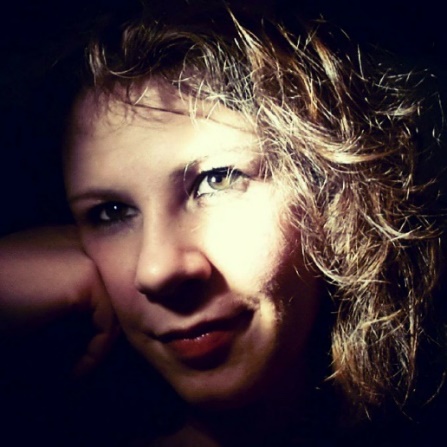 Varese, 27/01/1982Animatrice di figure specializzata nell’animazione su nero, formatrice e regista teatrale.Sin da piccola è affascinata dal mondo delle figure, dei burattini e delle marionette che, da sempre, sente essere il linguaggio visuale a lei più vicino e congeniale. Dopo esperienze di studio e formazione nell’ambito del teatro di figura, dal 2003 fino a maggio 2020, nasce e si sviluppa la sua collaborazione con il Teatro del Buratto di Milano, per cui, negli anni, si occupa dell’ideazione, della creazione e della messa in scena di spettacoli e progetti artistici e di formazione che si sviluppano interamente attraverso i linguaggi del teatro di figura e di immagine. Si specializza nella tecnica specifica dell’animazione su nero e negli anni lavora con Maestri come Jolanda Cappi, Giusy Colucci, Stefano Monti, Bruno Stori, Luigi Pestalozza, Roberto Andreoni e Natacha Belova. Fino ad oggi è stata performer in più di venti spettacoli tra cui “Fly Butterfly”, “Il violino, il soldato e il diavolo”, “E scrisse O come Orlando”, “Giocagiocattolo”, “Nei cieli di Mirò”,” Becco di Rame”. Partecipa a tourneè nazionali ed internazionali. Continua la sua formazione partecipando a diversi laboratori professionali ed incontrando, tra gli altri, artisti come Duda Paiva, Fabrizio Montecchi, Stephen Mottram, Joan Baixas, Riserva Canini, e Natacha Belova, sotto la cui direzione, nel novembre 2017, debutta con lo spettacolo “Passeggeri” della compagnia La Barca dei Matti. Conduce laboratori di teatro di figura ed immagine nell’ambito scolastico per bambini e adolescenti. Nel 2012 inizia ad insegnare la tecnica dell’animazione su Nero in corsi e laboratori professionali e nel 2014 diviene docente di Teatro di Figura e Teatro su Nero del progetto “Working in theatre in Melissano” (Puglia), della durata di due anni, finanziato dal Dipartimento della Gioventù e dal Consiglio dei ministri per i beni e le attività culturali. Dal 2019 è docente di Animazione di figure e di Teatro su Nero del corso professionale “ANIMATERIA”, promosso da Teatro Gioco Vita di Piacenza in collaborazione con Teatro delle Briciole di Parma e dal Teatro del Drago di Ravenna. Nel 2013 cura l’intera organizzazione, all’interno di IF – Festival Internazionale di Immagine e Figura di Milano promosso dal Teatro del Buratto, della sezione OFF, dedicata a nuovi artisti emergenti in territorio nazionale, nell’ambito del Teatro di Figura, con grande successo di pubblico. Nel 2015 è co-fondatrice della compagnia BITOLS, per cui cura l'ideazione dell'animazione e la messa in scena dello spettacolo "ECG, piccola avventura di un cuore a Venezia", per la regia di Matteo Moglianesi, vincitore del bando "Cantiere Incanti" 2015, promosso dal Festival Incanti di Torino. Nel 2017, insieme a Matteo Moglianesi, Serena Crocco, Jolanda Cappi e Giusy Colucci dà vita allo spettacolo “Becco di Rame”, produzione della compagnia di figura del Teatro del Buratto. Lo spettacolo, costruito interamente con la tecnica dell’animazione su nero vince il premio Eolo come miglior spettacolo di figura del 2018. Sempre nel 2017, inizia la sua collaborazione con l’Associazione Quattrox4 per “Fuori Asse", rassegna di Circo Contemporaneo diffusa in vari spazi e luoghi della città di Milano. Nel 2018 è ideatrice di una scena del film “Genitori quasi perfetti” per la regia di Laura Chiossone, interpretata da Marina Occhionero, per cui scrive il testo, costruisce i personaggi e ne cura l’animazione. Nel 2019 firma l'ideazione, il testo e la regia dello spettacolo "ECCOMI", ultima produzione del Teatro del Buratto (in attesa di debutto). Sempre nel 2019 cura l’animazione di “Paloma” spettacolo di e con Michela Marrazzi, prodotto da Teatro Koi e Factory Compagnia Transadriatica. Affascinata dai corpi che si muovono, che ricercano, che si mettono in relazione, studia le dinamiche del movimento e le componenti anatomiche, frequentando, sin da molto piccola, corsi di danza, fino all'incontro, nel 2008, con il circo contemporaneo. Questa sua personale ricerca, che si concentra sulla segmentazione, la frammentazione e la composizione di corpi vivi e corpi animati, insieme alle riflessioni nate a seguito della conferenza da lei tenuta nel gennaio 2019 sulla tematica di “Corpo ed Extra Corpo nel Teatro di Figura" , ha consolidato un forte sodalizio con l'Associazione Quattrox4 di Milano che, da gennaio 2020, sostiene e promuove il progetto “9 Gesti”, un percorso di studio e di ricerca con otto artisti circensi da lei ideato e condotto sul corpo sapiente in relazione al corpo inanimato, in previsione di uno spettacolo dedicato alla prima infanzia (3/7 anni), che desidera unire i linguaggi del Teatro di Figura e del Circo Contemporaneo. Sempre nel 2020 è occhio esterno dello spettacolo “Gretel” di e con Clara Storti, produzione Quattrox4.CONTATTIMail: nadia.milani@hotmail.itCellulare: +39 3494169492LINK ALLA GALLERIA DEI LAVORI DI NADIA MILANI:https://www.flickr.com/photos/167600854@N05/albums